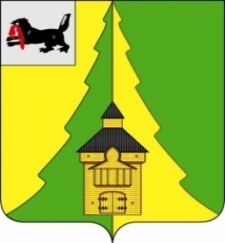 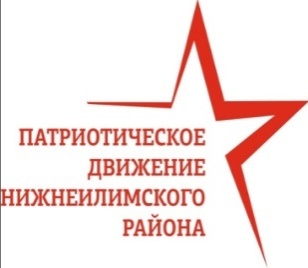 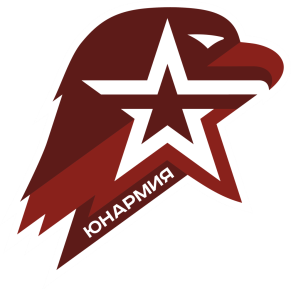 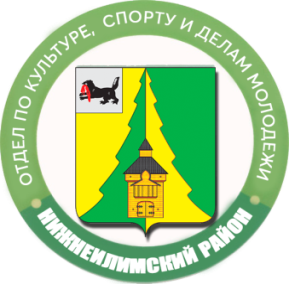                                         ПОЛОЖЕНИЕо проведении I районного турнира по пулевой стрельбе на Кубок мэра Нижнеилимского района, посвященного году патриотического воспитания детей и молодежи в Иркутской области17 марта 2023г.1.Цели и задачи:Турнир проводится с целью совершенствования военно-патриотического воспитания и допризывной подготовки молодежи.Задачи турнира:- Патриотическое воспитание молодежи на примерах подвигов и героизма старшего поколения;- Популяризация в молодежной среде спортивной пулевой стрельбы;- Определение уровня стрелковой подготовки учащихся и взрослого населения.2.Время и место проведения:Турнир проводится 17 марта 2023 года по адресу: г. Железногорск-Илимский, 6 квартал, 19А (Стадион «Горняк»).13.30 - Регистрация участников;14.00 - Торжественное открытие, начало соревнований16.00 – Подведение итогов, торжественное награждение.3. Организаторы:Подготовкой и проведением турнира руководит организационный комитет (Оргкомитет). Оргкомитет ведет подготовку места для проведения турнира, организует охрану общественного порядка и обеспечения общественной безопасности участников, медицинское обеспечение участников, проводит всю организационную, информационную и иную работу.В состав оргкомитета входят:Отдел по культуре, спорту и делам молодёжи администрации Нижнеилимского муниципального района;Железногорск-Илимское городское поселение;Департамент образования администрации Нижнеилимского муниципального района; Военный комиссариат Нижнеилимского района; ОМВД России по Нижнеилимскому району.Главный судья турнира: Чапский Олег Анатольевич – военный комиссар Нижнеилимского района.Главный секретарь турнира: Абитова Дарья Владимировна –консультант по спорту и молодёжной политике администрации Нижнеилимского муниципального района.4. Требования к участникам турнира и условия их допуска к соревнованиям:К участию в турнире приглашаются все желающие жители городских и сельских поселений Нижнеилимского района, не более 2 команд от одной организации: учащиеся и воспитанники образовательных организаций, Юнармейские отряды Нижнеилимского района; работники и сотрудники предприятий, учреждений, организаций и т.д.; члены спортивных и иных коллективов, клубов, объединений.1 группа – Юнармейские отряды Нижнеилимского района в возрасте от 14 до 18 лет;2 группа – Сборные команды Нижнеилимского района в возрасте от 14 до 18 лет;3 группа – Сборные команды Нижнеилимского района в возрасте от 19 до 35 лет.Количество участников в команде: 4 человека.Участники турнира должны быть одеты в спортивную форму по сезону и погодным условиям, команда должна выглядеть КОМАНДОЙ! Для этого необходимо иметь единый элемент одежды, формы – военной тематики (повязки, футболки, банданы и т.п.)К участию в турнире допускаются команды, выполнившие в совокупности все ниже перечисленные условия:1.Подача предварительной заявкидо 15 марта 2023г. в отдел по культуре, спорту и делам молодежи на адрес электронной почты: musport@mail.ru;2.Подача в комиссию по допуску непосредственно в день проведения турнира следующих документов: - Официальной письменной заявки по форме; -Оригинал паспорта и полиса обязательного медицинского страхования (ОМС) на каждого участника. 5. Заявка на участие:Официальная заявка на команду оформляется по форме:ЗАЯВКАна участие в 1 районном турнире по пулевой стрельбе на Кубок мэра Нижнеилимского района, посвященном году патриотического воспитания детей и молодежи в Иркутской областиКоманда________________________________________________________________название команды (организация/учреждение/клуб/поселение/иное)Руководитель команды __________ ____________________________________Руководитель учреждения __________  ___________________________________                                                     подпись    расшифровка подписи (ФИО полностью), телефон для связи:6. Программа турнира:Оргкомитет оставляет за собой право вносить корректировки и уточненияв данное положение с уведомлением об этом команд - участников.КОМАНДНОЕ ПЕРВЕНСТВО1 этап – Стрельба из пневматической винтовки и пистолета:К участию приглашаются по 2 человека от команды. Стрельба производится из положения «стоя». Мишень № 8, расстояние до мишени - 10 м. Количество выстрелов: 2 пробных, 3 зачетных. Судейство осуществляется по правилам проведения стрелковых соревнований. При командном первенстве оценивается по наибольшей сумме выбитой командой очков.При равном количестве очков у победителей первенство определяются дополнительной стрельбой (перестрелкой).Результат не засчитывается если: произведен выстрел без командысудьи;оружие заряжено без команды судьи.ЛИЧНОЕ ПЕРВЕНСТВО
2 этап – Метание гранаты на меткость: К участию приглашаются все желающие участники турнира. Три броска гранаты. Личный результат определяется по сумме баллов. 3 этап - Сборка и разборка автомата: К участию приглашаются все желающие участники турнира. Исходное положение: автомат лежит на столе стволом влево, рукояткой затворной рамы вверх, участник стоит в шаге от стола.По команде судьи участник соревнования должен произвести неполную разборку в установленном порядке (за исключением: дульный тормоз-компенсатор не отделяется, пенал не вынимается):а) "Отделить магазин" - удерживая автомат левой рукой за шейку приклада или цевье, правой рукой обхватить магазин; нажимая большим пальцем на защелку, подать нижнюю часть магазина вперед и отделить его;б) "Произвести контрольный спуск" - опустить переводчик вниз, отвести рукоятку затворной рамы назад, осмотреть патронник, отпустить рукоятку затворной рамы и спустить курок с боевого взвода;в) "Отделить шомпол" - оттянуть конец шомпола от ствола так, чтобы его головка вышла из-под упора на основании мушки, и вытянуть шомпол вверх;г) "Отделить крышку ствольной коробки" - левой рукой обхватить шейку (переднюю часть) приклада, большим пальцем этой руки нажать на выступ направляющего стержня возвратного механизма, правой рукой приподнять вверх заднюю часть крышки ствольной коробки и отделить крышку (повернуть до упора ограничителей угла поворота крышки в опорные площадки основания для крепления газовой трубки и крышки ствольной коробки);д) "Отделить возвратный механизм" - удерживая автомат левой рукой за шейку приклада, правой рукой подать вперед направляющий стержень возвратного механизма до выхода его пятки из продольного паза ствольной коробки; приподнять задний конец направляющего стержня и извлечь возвратный механизм из канала затворной рамы;е) "Отделить затворную раму с затвором" - продолжая удерживать автомат левой рукой, правой рукой отвести затворную раму назад до отказа, приподнять ее вместе с затвором и отделить от ствольной коробки;ж) "Отделить затвор от затворной рамы" - взять затворную раму в левую руку затвором кверху; правой рукой отвести затвор назад, повернуть его так, чтобы ведущий выступ затвора вышел из фигурного выреза затворной рамы и вывести затвор вперед;з) "Отделить газовую трубку со ствольной накладкой" - удерживая автомат левой рукой, правой рукой повернуть замыкатель от себя до вертикального положения и снять газовую трубку с патрубка газовой камеры.По окончании неполной разборки автомата участник делает шаг назад и рапортует: "Неполную разборку автомата закончил". Судья фиксирует время, затраченное на неполную разборку автомата с момента подачи судьей команды до момента, когда участник, выполнив все действия, делает шаг назад.При совершении грубых ошибок участник получает штраф 5 секунд к итоговому времени.К грубым ошибкам при неполной разборке автомата относится:а) отведение рукоятки затворной рамы назад при не отомкнутом магазине;б) произведение контрольного спуска, если ствол направлен под углом менее 45 градусов от горизонтальной плоскости;в) не произведен контрольный спуск с боевого взвода.2) порядок сборки автомата после неполной разборки:Исходное положение: детали автомата лежат на столе в том положении, в котором они оказались по окончании неполной разборки автомата.По команде судьи участник соревнования должен произвести сборку автомата в установленном порядке:а) присоединить газовую трубку со ствольной накладкой;б) присоединить затвор к затворной раме;в) присоединить затворную раму с затвором к ствольной коробке;г) присоединить возвратный механизм;д) присоединить крышку ствольной коробки;е) спустить курок с боевого взвода и поставить на предохранитель;ж) присоединить шомпол;з) присоединить магазин к автомату.По окончании сборки автомата участник делает шаг назад и рапортует: "Сборку автомата закончил". Судья фиксирует время, затраченное на сборку автомата с момента подачи судьей команды до момента, когда участник, выполнив все действия, делает шаг назад.При совершении грубых ошибок участник получает штраф 5 секунд к итоговому времени.К грубым ошибкам при сборке автомата после неполной разборки относится:1) присоединение магазина до произведения контрольного спуска;2) присоединение магазина к автомату, не поставленному на предохранитель;3) произведение контрольного спуска, если ствол направлен под углом менее 45 градусов от горизонтальной плоскости;4) отсутствие фиксации газовой трубки;5) наличие после сборки автомата лишних деталей или потеря деталей автомата.При нарушении установленного порядка разборки или сборки, при падении автомата или его деталей на пол судья назначает штрафное время за каждую ошибку.7.Определение результатов и награждение:Все результаты прохождения этапов фиксируются протоколами.Команды, занявшие I, II, III места в общекомандном зачете на этапе «Стрельба из пневматической винтовки и пистолета» награждаются кубками, медалями и дипломами. Участники, показавшие лучший результат в личном зачете, награждаются дипломами и памятными подарками.8. Финансирование:Финансовые расходы, связанные с организацией и проведением турнира несёт администрация Нижнеилимского муниципального района (отдел по культуре, спорту и делам молодёжи). Приобретение наградной продукции, оплата медицинского сопровождения по подпрограмме «Патриотическое воспитание детей и молодёжи», осуществляется за счёт средств, предусмотренных муниципальной программой «Молодежная политика в Нижнеилимском муниципальном районе» на 2018-2025 годы.9. Обеспечение безопасности участников и зрителей:Обеспечение безопасности участников и зрителей осуществляется согласно официальным требованиям Правил обеспечения при проведении официальных спортивных соревнований, утвержденных Постановлением Правительства Российской Федерации от 18.04.2014 г. № 353.Оказание скорой медицинской помощи осуществляется в соответствии с приказом Министерства здравоохранения Российской Федерации от 23 октября 2020 года № 134н  «О Порядке организации оказания медицинской помощи лицам, занимающимся физической культурой и спортом (в том числе при подготовке и проведении физкультурных мероприятий и спортивных мероприятий), включая порядок медицинского осмотра лиц, желающих пройти спортивную подготовку, заниматься физической культурой и спортом в организациях и (или) выполнить нормативы испытаний (тестов) Всероссийского физкультурно-спортивного комплекса «Готов к труду и обороне».В местах проведения турнира должен  находиться квалифицированный медицинский персонал.Для реализации мер по обеспечению общественного порядка и общественной безопасности в период проведения соревнований администрация Нижнеилимского муниципального района берет на себя ответственность:- не позднее 10 календарных дней до начала соревнования согласовать план безопасности с ОМВД России по Иркутской области в Нижнеилимском районе, на территории обслуживания которого проводиться соревнование (п. п. 14, 15 Постановления Правительства Российской Федерации от 18.04.2014 г. № 353).Основанием для допуска спортсмена к участию в соревнованиях по медицинским заключениям является заявка с отметкой «Допущен» напротив каждой фамилии спортсмена с подписью врача по лечебной физкультуре или врача по спортивной медицине и заверенной личной печатью, при наличии подписи с расшифровкой Ф.И.О. врача в конце заявки, заверенной печатью допустившей спортсмена медицинской организации, имеющей лицензию на осуществление медицинской деятельности, перечень работ и услуг, который включает лечебную физкультуру и спортивную медицину. Риск получения травм или увечий во время соревновательных поединков лежит на участниках и их представителях. Организаторы и другие официальные лица не несут ответственности за телесные повреждения или несчастные случаи, которые могут иметь место в связи с участием спортсменов в соревнованиях.Запрещается участвовать в азартных играх в букмекерских конторах и тотализаторах путем заключения пари на официальные спортивные соревнования в соответствии с требованиями, установленными пунктом 3 части 4 статьи 26.2. Федерального закона от 04 декабря 2007 года № 329-ФЗ «О физической культуре и спорте в Российской Федерации».Контактное лицо для справок: Паранина Яна Алексеевна –специалист по социальным вопросам отдела по культуре, спорту и делам молодежи администрации Нижнеилимского муниципального района.
Номера телефонов: 3-02-54; 89140107902.Данное положение является официальным приглашениемк участию в турнире!№ п/пФИО (полностью) участникаЧисло, месяц, годрожденияПолных летМедицинский допуск 1. 2.3.4.ЭтапКоличество участниковМесто проведенияРегистрация командПредставители с документамиСтадион «Горняк», холлТоржественное открытиеВсе команды турнираМемориал Воинской СлавыСтрельба из пневматической винтовки2 человека от командыТир, стадион «Горняк»Стрельба из пневматического пистолета2 человека от командыСтадион «Горняк»Метание гранаты на меткостьВсе желающие участники турнираСтадион «Горняк»Сборка и разборка автоматаВсе желающие участники турнираСтадион «Горняк»Торжественное награждениеВсе команды турнираСтадион «Горняк», центральный вход